Name ___________________________________	Room 17 Weekly Homework 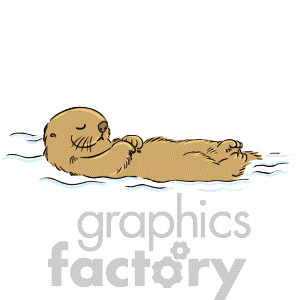 *To be returned every morning for checking. Packet will be collected on Friday.Room 17 NewsDBL: Our DBL adventures in the Room 17 classroom have been put on hold. However, what if we could continue with DBL from our homes? So here’s my challenge for this week: create a new NBS creature from items around the house. It must fit the same criteria as before, especially: 1) fits in the palm of your hand, and 2) must be three-dimensional. Please have your creature complete by Friday morning for our Zoom meeting, if you would like to share with everyone. Happy DBL!Writing JournalAll students: respond to this question in your writing journal by Friday. Write at least 6 sentences.Name:                                 My Language Homework – Q4:2       Date:MondayMarch 23, 2020     3-23-20Lang. Arts-WorksheetSpelling Tic Tac ToeMath – Chapter 9, Lesson 6Reading -20 minutesTuesdayMarch 24, 2020     3-24-20Lang. Arts-WorksheetSpelling Tic Tac ToeMath – Chapter 9, Lesson 7Reading -20 minutesWednesdayMarch 27, 2019    3-27-19Lang. Arts-WorksheetSpelling Tic Tac ToeReading -20 minutesMath-Chapter 9, Lesson 8ThursdayMarch 28, 2019      3-28-19Word LadderMath-Story ProblemReading -20 minutesWriting Journal due Friday!Spelling WordsSpelling WordsSpelling WordsChallenge WordsMath VocabularyMath Vocabularynewer6. tallerwhisperedsymboldatafastest7. colderansweredtally marksurveyslowest8. newesthistoricbar graphpicture graphfaster9. coldestexclaimedkeytallest10. slowerinsistedline plotImagine a world in which everything was opposite to ours.  For example, people walk backwards instead of forwards, or daytime was actually nighttime, or dogs took people out for walks.  Perhaps everyone wears pajamas to work, or it snows in the summertime.  Maybe fish live on land, but people live underwater.  Perhaps trees and grass grow down instead of up!Describe in more detail what this world would be like.Imagine a world in which everything was opposite to ours.  For example, people walk backwards instead of forwards, or daytime was actually nighttime, or dogs took people out for walks.  Perhaps everyone wears pajamas to work, or it snows in the summertime.  Maybe fish live on land, but people live underwater.  Perhaps trees and grass grow down instead of up!Describe in more detail what this world would be like.MondayTuesdayWednesdayThursdayCircle the words that need to be capitalized.I got so much candy on valentine’s day. Which word could be found on this page of a dictionary?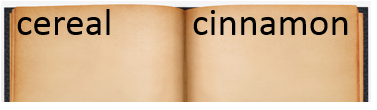 copycrunchchewSplit the compound word into parts. What does it mean?skateboardWhich definition matches the underlined word?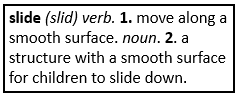 I am going to slide down the big hill.What does the underlined word mean?  Use the clues in the sentence to help you.He rummaged through his bedroom looking for his lost toy.Highlight the clue that helped you find the meaning of the word rummaged.He rummaged through his bedroom looking for his lost toy.What two words make each contraction?let’s  ________________mustn’t  __________Fill in the missing plural noun.The ________________ (woman) rested on the beach.Fill in the missing past tense verb.The birds ____________ (fly) over our house.Which word best completes the sentence?ourselves, themselves, itselfThe cat cleaned ________ yesterday.  Is the language below formal or informal?Welcome to the Art Museum.Underline the possessive noun.My pencil’s eraser is missing.The prefix uni means one, so the word unify means…The prefix bi means two, so the word bicolor means…The prefix tri means three, so the word triangle means…The root port means carry, so the word transport means…Is the underlined word an adjective or adverb?She angrily closed the door.Fill in the blank with an adjective.The _____________ ball rolled down the street.Circle the words that mean the same as pretty.cuteunpleasantuglybeautifulWhich word from yesterday’s list means the prettiest?Underline the collective noun in the sentence.The band played at the football game.Underline the collective noun in the sentence.My family is the best!Underline the collective noun in the sentence.My mom works for a big company.Underline the collective noun in the sentence.The farmer has a herd of cattle.Write the meaning of the prefix in-.________________________________________________________________________________Make a list of words that begin with in-.________________________________________________________________________________What does the word incorrect mean?What does the word inactive mean?